BL5229: Data Analysis with MatlabLab: Learning: ClusteringThe following hands-on exercises were designed to teach you step by step how to perform and understand various clustering algorithm. We will look at two standard data sets: the Fisher data set on irises, and a gene expression dataset related to lung cancers.Exercise 1: clustering the Fisher iris data set.In the 1920's, botanists collected measurements on the sepal length and width, and on the petal length and width of 150 irises, 50 from each of three species (setosa, versicolor, virginica) The measurements became known as Fisher's iris data 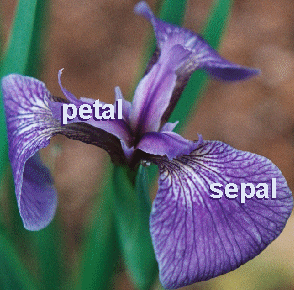 The question is: is it possible to define the specie of an iris based on these four measurements? We attempt to analyse this question by clustering the Fisher’s iris dataset.1) Statistics of the datasetLoad the Fisher iris data set:>> load fisheririsNote that this will create two arrays:- species, that gives the species of each iris considered (of size 150):>> species(1:5)ans =     'setosa'    'setosa'    'setosa'    'setosa'    'setosa'>> species(145:150)ans =     'virginica'    'virginica'    'virginica'    'virginica'    'virginica'    'virginica'- meas, matrix of size 150x4, that gives the four measurements for each iris (in the order sepal length, sepal width, petal length, petal width).>> meas(1:4,1:4)	Sepal length	Sepal width	Petal length	Petal widthiris1 ->	   5.1000	3.5000	1.4000	0.2000iris2 ->	   4.9000	3.0000	1.4000	0.2000iris3 ->	    4.7000	3.2000	1.3000	0.2000iris4 ->    4.6000	3.1000	1.5000	0.2000You will:a) create three data arrays, setosa, versicolor, and virginica, that are specific to each iris speciesb) Compute the statistics (mean, standard deviation) for each measurement, for each iris species. Which two measures have the highest correlation coefficients (for each specie)? Fill up the table:c) Generate on a single page 6 subplots, each showing the values of two characteristics of the irises, for all three types of irises. For example, the first subplot will have “Sepal length” as X axis and “Sepal Width” as Y axis, with Setosa in red, Versicolor in green, and Virginica in blue.2) ClusteringWe go back to the full measurement array, meas. We will cluster the 150 irises into 3 clusters, and compare the results with the actual species of these 150 irises.There are (at least) two cluster methods implemented in Matlab:- hierarchical clustering: use the function clusterdata. The basic syntax for this function is:idx = clusterdata(meas,’Distance’,dist_method,’Linkage’, link_method,’maxclust’,Nclust)where:- ‘Distance’ specifies the method used to measure the similarity of two measurements. Standard values for ‘Distance’ are ‘euclidean’,’correlation’, ‘cosine’, …- ‘Linkage’ specifies the linkage method used to compute the distance between two clusters. Standard methods include ‘single’,’average’, and ‘complete’.- ‘maxclust’ is the number of clusters expected.- idx is the array of cluster assignment for each data point (in our case, irises), after clustering.For example:Idx = clusterdata(meas,’Distance’,’euclidean’,’Linkage’, ’single’,’maxclust’,3)will cluster the data using the Euclidian distance to compare data points, single linkage to compare clusters, and output 4 clusters.- kmeans clustering: use the function kmeans. The basic syntax for the function is:idx = kmeans(meas,K,’Distance’,dist_method)where:- K is the number of clusters.- ‘Distance’ specifies the method used to measure the similarity of two measurements. Standard values for ‘Distance’ are ‘sqEuclidean’,’correlation’, ‘cosine’, …- idx is the array of cluster assignment for each data point (in our case, irises), after clustering.For example,Idx = kmeans(meas,3,’Distance’,’correlation’)will cluster the data using k-means, with k set to 4 clusters, and using correlation to compare data points.Once the irises have been clustered, we need to compare the cluster assignments of the irises with their actual species. Useful tools for this include:- crosstab: crosstab(idx, species) will build a matrix C of size Ncluster x 3, with C(i,j) gives the number of elements of cluster I that belongs to specie j.-randindex:R=randindex(idx,species) gives an Index of quality for the two partitioning of the data, idx (from the clustering technique), and species. Note that randindex is not a Matlab built in function. You can get it from here.Experiment with the different clustering techniques. Fill in this table:Which method works “best”?For this method, plot the silhouette for each flower, organized in clusters.Exercise 2) Clustering the spiral dataset.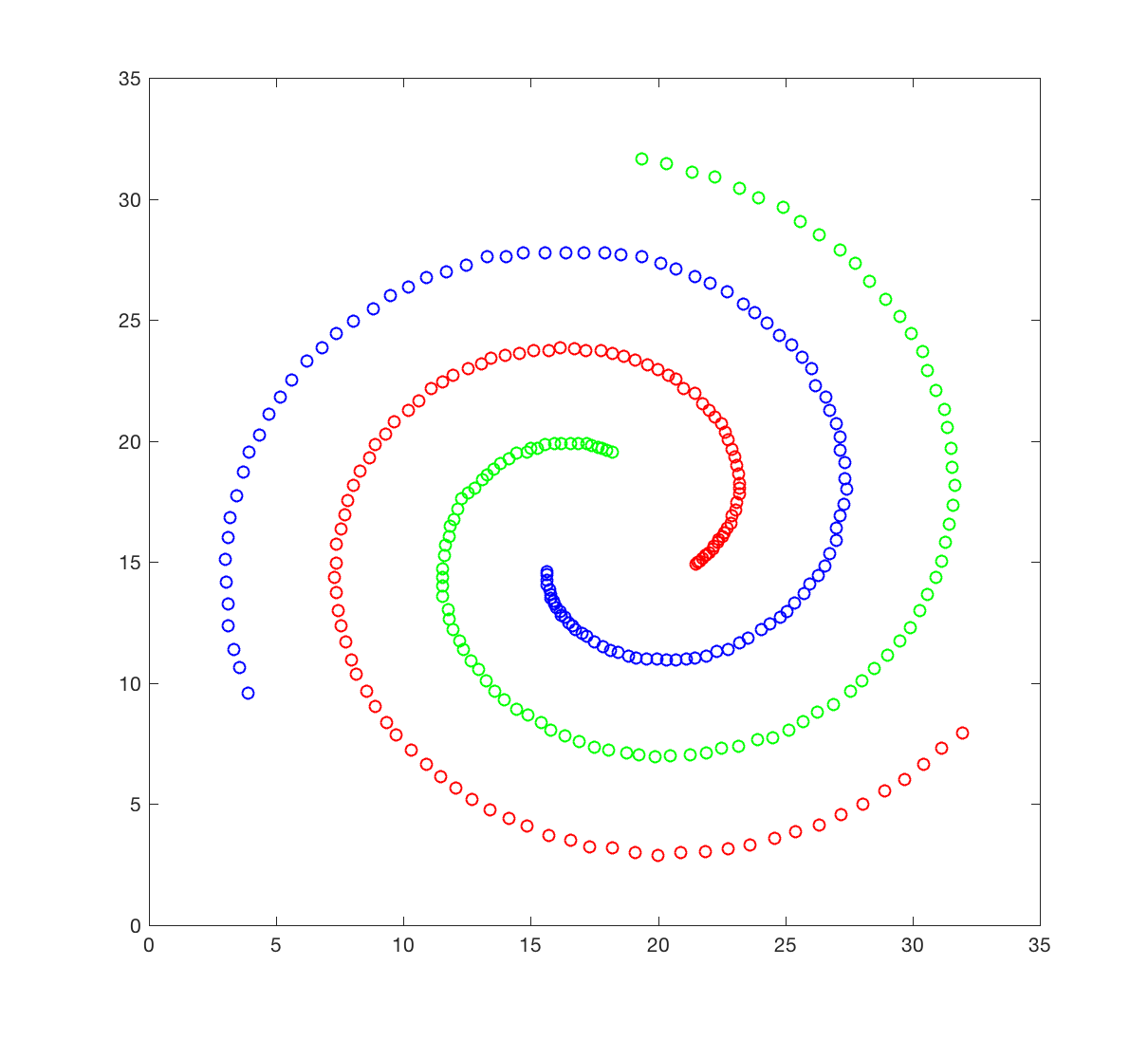 The spiral dataset is available in the file spiral.crd. This file contains two columns, corresponding to the X and Y coordinates of the 312 data points in the dataset. Points 1 to 106 belongs to spiral 1 (red), 107 to 207 to spiral 2 (green), and 208 to 312 to spiral 3 (blue).1) Generate a figure that resembles the figure shown above.2) Generate on a single page 4 subplots, each showing the results of clustering the spiral dataset, using a different linkage definition. I advise that you try: ‘single’, ‘complete’, ‘average’ and ‘ward’. Explain what you obtain. You may want to quantify the quality of the clustering you obtain using the function randindex.SetosaSetosaSetosaVersicolorVersicolorVersicolorVirginicaVirginicaVirginicaMeasureMeanStd deviationBest correlationMeanStd deviationBest correlationMeanStd deviationBest correlationSepal lengthSepal widthPetal lengthPetal widthCluster techniqueCluster techniqueCluster techniqueTechniqueDistanceLinkageRandIndexHierarchicalEuclideanSingleHierarchicalEuclidianAverageHierarchicalEuclidianCompleteHierarchicalCorrelationSingleHierarchicalCorrelationAverageHierarchicalCorrelationCompleteK-meanssqEuclideanK-meansCorrelationK-meansCosine